Artykuł zamieszczony w 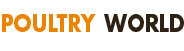 Tekst: Tony McDougal z 4 czerwca 2018 r.Główni dostawcy żywności krytykowani za pogorszenie zarządzania ryzykamiGłówni światowi dostawcy drobiu i mięsa zostali skrytykowani przez grupę inwestorów za pogorszenie zarządzania kluczowymi zagrożeniami działalności gospodarczej, takimi jak emisje gazów cieplarnianych i ryzyko wynikające ze stosowania antybiotyków.
Wskaźnik Collera FAIRR (Farm Animal Investment Risk& Return) dla producenta białka–będący pierwszą na świecie kompleksową oceną największych na świecie dostawców mięsa wykazał, że 36 dużych firm o wartości 152 mld USD, mających 60% udział w grupie przedsiębiorstw mięsnych i rybnych poddanych tej ocenie – zostało sklasyfikowanych jako "wysoce ryzykowne".(FAIRR (ang. Farm Animal Investment Risk and Return) to inicjatywa mająca na celu ostrzeżenie inwestorów o znaczących wpływach materialnych, jakie może mieć rolnictwo przemysłowe na ich portfele).Główni dostawcy dla sieci Mc Donalds i KFC, w tym chińska firma FujianSunner i indyjska firma Venky's oraz wiodący amerykański producent jaj Cal-Maine Foods, są klasyfikowani jako "wysoce ryzykowne ".Także wskaźnik Collera określony dla Sanderson  Farms, trzeciego co do wielkości producenta drobiu w USA, uzyskał najniższy poziom.
Ocena globalna jest tworzona przez sieć inwestorów FAIRR o wartości 5,9 tryliona dolarów, obejmująca dużych inwestorów, takich jak Aviva Investors i Schroders. Celem wskaźnika Collerajest poprawienie sposobu przekazu informacji korporacyjnych przez wszystkie duże przedsiębiorstwa hodowlane i rybackie, dotyczących zrównoważonego rozwoju.
Wskaźnik Collera ocenia 9 czynników ryzyka:1. emisja gazów cieplarnianych,2. wylesianie i utrata różnorodności biologicznej,3. niedobór wody i jej wykorzystanie,4. antybiotyki,5. odpady i zanieczyszczenie,6. warunki pracy,7. bezpieczeństwo żywności,8. dobrostan zwierząt,9. bilans białka.Złe zarządzanie antybiotykamiW raporcie stwierdzono, że złe zarządzanie antybiotykami stanowi największe zagrożenie w branży, która jest głównym globalnym konsumentem medycznie ważnych antybiotyków. Pomimo coraz silniejszych postulatów, by sektor wycofał się z użycia medycznie ważnych antybiotyków, 46 przedsiębiorstw o łącznej wartości 240 miliardów dolarów, nie ma polityki, która pozwoliłaby wyeliminować rutynowe stosowanie antybiotyków.Raportowanie dotyczące antybiotyków70% przedsiębiorstw, które nie dostarczyły danych dotyczących antybiotyków znajduje się w Azji, a tylko 28% przedsiębiorstw wykazało posiadanie polityki zakazującej rutynowego stosowania antybiotyków. W tej kategorii, firmy drobiarskie uzyskały poniżej 20 punktów wg skali 100 pkt.Raportowanie emisji gazów cieplarnianychTakże przekaz danych i zarządzanie emisjami gazów cieplarnianych przez sektor producentów białek zwierzęcych zostały ocenione jako niewystarczające, niejednolite i nieweryfikowalne. Chociaż sektor zwierzęcy stanowi prawie 14,5% udziału w globalnej emisji gazów cieplarnianych, ponad 72% firm objętych oceną z użyciem wskaźnika Collera, wykazało złe wyniki lub nie dostarczyło żadnych danych z tego obszaru.
Uznanie dlaTyson VenturesJedną z pozytywnych uwag jest także ta, że wskaźnik Collera uwidocznił najlepsze praktyki korporacyjne, chwaląc amerykańskiego producenta drobiu Tyson Foods za uruchomienie Tyson Ventures, funduszu venture capital o wartości 150 milionów dolarów, przeznaczonego do zainwestowania w takie firmy jak Beyond Meat, dla rozwoju rynków produktów roślinnych i innych zrównoważonych produktów spożywczych oraz technologii.Inicjatywa FAIRR: niezbędna jest przejrzystośćJeremy Coller, twórca FAIRR i dyrektor inwestycyjny Coller Capital, powiedział: "Inwestorzy potrzebują danych ESG (Environmental, social and governance- Środowisko, Społeczeństwo i Zarządzanie) i przejrzystości, dla podejmowania lepszych decyzji inwestycyjnych. Obecnie jednak brakuje informacji z sektorów: mięsnego, rybnego i mleczarskiego. Wskaźnik Collera jest pierwszym wskaźnikiem pomagającym inwestorom zmniejszyć lukę wwiedzy z tego zakresu."Abigail Herron, szefowa odpowiedzialnych inwestycji AvivaInvestors, powiedziała: "Od szybkich potraw (fast-foods) po wyśmienite potrawy”, większość żywności na naszych talerzach pochodzi z sektora zwierząt gospodarskich i sektora rybnego, ocenianego przez wskaźnik Collera. Z tego powodu istniejesilne zaniepokojenie inwestorów tym, że większość tych globalnych dostawców żywności nie radzi sobie ze stosowaniem i obniżaniem zużycia antybiotyków.
"W odniesieniu ograniczonym tylko do antybiotyków, badania FAIRR pokazują, że 3 z 4 tych przedsiębiorstw ignoruje zalecenia organów regulacyjnych, pracowników służby zdrowia i społeczności finansowej odnoszące się dostosowania i obniżania zużycia antybiotyków.  Stan ten zagraża zarówno globalnemu zdrowiu publicznemu, jak i ryzykom ich modeli działalności gospodarczej."Tłumaczenie PZZHiPDFinansowane z Funduszu Promocji Mięsa Drobiowego.